St Helen’s ChuRCH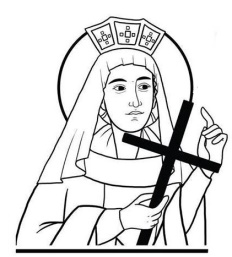 Watford WD24 6NJ01923 223175watfordnorth@rcdow.org.ukPriest of the DioceseFather Voy & Deacon Liam LynchSecretary: Shirlie Halladey(office hours: Tues & Thur (10am-3pm), Fri (10am – 4pm)www.rcdow.org.uk/watfordnorthfacebook.com/sthelenswatfordinstagram.com/sthelenswatford twitter.com/sthelenswatford_____________________________________________________________ You are right in feeling a little fear at the greatness of the task, and the possible difficulties.  You will certainly meet great difficulties, and heartbreaking opposition and disappointment in many ways.  You may in fact even be deprived of tasting the full fruit of success.  But if you simply forget about the results and do the work with all your heart because it is pleasing to God and for the benefit of your brothers, and if you take that as reward enough in this life, you will achieve far more than you could ever hope……by Thomas MertonPRIESTS TRAINING FUND This Sunday is Good Shepherd Sunday and our second collection will support the Priest Training Fund which supports the formation of men for the Catholic Priesthood as well as the ongoing enrichment of ordained priests for men dedicating their lives to serve God’s people.  Please take an envelope from the back of the church and bring it back next weekend with your donation. You can use the QR code to make your donation online or visit www.rcdow.org.uk/donations. Thank you for your generosity.Sunday 30TH April 20234th Sunday of EasterMASS INTENTIONS FOR THE WEEKSat 29th     St Catherine of Siena, Virgin & doctor. 	08:30 	Confession/Exposition/Adoration09:15	The deceased members of Lowositzova family.10:00	FHC Reconciliation.13:00	Baptism: Z Lopez.14:00	Baptsms: Graham - x3 children.18:00	Eamonm O’Brien R.I.P.Sun 30rd	Good Shepherd Sunday09:00 	Mary Ann McCarthy (b/day Anniv)11:00	Frances Lenihan (wellbeing).13:00	Baptism: A McCutcheon.Mon 1st	St Joseph the Worker (Bank Holiday UK)	09:15	Eucharistic ServiceTues 2nd	St Athanasius, Bishop & Doctor	09:15 	Eucharistic ServiceWed 3rd	CHURCH & OFFICE CLOSEDThurs 4th	The English Martyrs: Gloria	10:00	Eucharistic ServiceFri 5th	Mass for the King's intentions	09:15    Eucharistic ServiceSat 6th   	09:15	Parishioners10:00	FHC Reconciliation	18:00	Mary Conlon (Anniv).Sun 7th	5th Sunday of Easter.09:00 	Gladys Niciecka09:00 	Alfredo Da Silva11:00 – Margaret Kearns4th MAY - POLLING DAYOn Thursday 4th May 2023 the Parish Hall will be in use for Polling Station purposes.7TH MAY 2023 - THE CORONATION BIG LUNCHTo celebrate The Coronation of His Majesty The King, our ‘Bring and Share’ meal is at St Helen’s after 11:00 Mass on Sunday 7th May 2023 – we will be sharing friendship, food and fun! If you are able to attend and contribute, please see the list at the back of the church where you can add your name along with what food you intend to bring.  Thank you in advance for your support. MARY’s MEALSA representative will be speaking at all Masses this weekend.  The charity has a special request; please give your support if you can.  Thank you.REPOSITORY - First Holy Communion First Holy Communion items are available after Sunday morning Masses from 09.45 – 10.45.  Cards, badges, bracelets, rosaries etc, are all available.BAPTISMAL PREPARATIONThis takes place on the second Saturday of every month, in the Parish Hall at 10.00 with Deacon Liam.  If you would like to attend one of these sessions, please email the Parish Office watfordnorth@rcdow.org.uk with your details.9TH MAY 2023 – DAY OF PRAYER FOR ABUSE VICTIMSThe Bishops of England and Wales have chosen Tuesday of the 5th Week of Easter as the Day of Prayer for Victims and Survivors of Abuse.  It is a day of prayer for those who have been abused in a season of hope and new life.DIOCESAN – JOB VACANCIESTo see a list of current vacancies, please visit the website: https://jobs.rcdow.org.uk/NEW VOLUNTEERS NEEDEDThe parish needs more Eucharistic Ministers for all Sunday masses (Saturday Vigil, Sunday 9am and 11am). If you would like to find out more, please speak to one of those already in the role, or contact Kurvilla Punnamkuzhy by email: kpunnamkuzhy@hotmail.com.  We would also welcome new Readers at 9am and 11am Masses on Sundays. If you are interested in this role, please speak to Sadie Vile at 9am mass or send an email with your name and a phone number to sadievile@yahoo.co.uk.THANKSGIVING MASS FOR MATRIOMONYIf you registered for this event, and have not received your invitations, please email: watfordnorth@rcdow.org.uk. and it will be followed up.  Thank you.PARISH GROUPS - ST HELEN’SOur bingo club meets every Tuesday from 5pm to 7pm in the parish hall.  Everyone welcome.The St Helen’s tea and coffee club takes place every Thursday (in the parish hall), following 10:00 Mass.  .  All are welcome.ST HELEN’S 50–50 FUNDA reminder for those who haven’t yet joined but want to; membership is still open and forms are available from the hall lobby.Diary Dates:Sunday 14th May 2023 at 3pm – Annual May Procession The annual May Procession in honour of Our Lady will take place at the diocesan Shrine of Our Lady of Willesden at 3pm on Sunday 14th May. Wednesday, 17th May We welcome enquiries from any men who feel called to discerning a vocation to the priesthood. contact details are on the diocesan website; alternatively, please attend the Vocations Evening at St James, Spanish Place, 22 George Street, London, W1U 3QY, beginning with Mass at 6pm.Friday 19 May 2023, 11:45-14:00.   West Herts College - the ‘Forget me not’ dining experience.  The restaurant offers those living with dementia and their carers a relaxed dining experience, allowing them to enjoy eating out without stigma or exclusion.  Tel. 01923 812464 or email reservations@westherts.ac.uk.Saturday 20th May at 6pm.  Mass for New Catholics with the Cardinal in Westminster Cathedral. Anyone who was Baptised or Received into the Church at Easter is warmly invited to attend, with catechists, families and friends. Tea/coffee/welcome at 4:45pm.Vaughan House, 46 Francis Street, SW1P 1QNDid you know.......That the actress Mia Farrow still wears the medal of Our Lady of Perpetual Help around her neck that her father gave her when she was 12 years old. She said "My faith has helped me through many difficult times." Thought for the week: (by Albert Einstein)When you examine the lives of the most influential people who have ever walked among us, you discover one thread that winds through them all. They have been aligned first with their spiritual nature and only then with their physical selves.